2018 Leadership Academy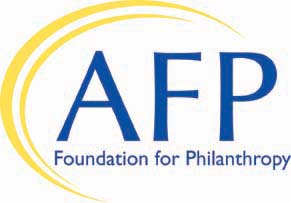      	AFP Foundation for Philanthropy        	Leadership Development Gift/Pledge FormName 										 AFP ID 			Title 													Organization 												Address 													City 							 State 				 ZIP 		Business Phone 						 Cell Phone 				_______Home Phone 					 E-mail 							Chapter Name 				____________Yes, I will give to the Leadership Academy with a   Gift of $ _________ or   Pledge of $ 	________      Payment Method (or make a gift or pledge online at www.afpfoundation.org) Through my check made payable to AFP Foundation for Philanthropy Through my credit card (VISA, MasterCard, Discover, or American Express)Card number 						 Expiration Date _____/_____   CVV ______Please choose one of the following fulfillment options: One-Time Gift		 I would like to provide this gift in both 2018 & 2019 Specific Payment Schedule:Payment 1   $ 		 Date 			Payment 3   $ 		 Date 	_____Payment 2   $ 		 Date 			Payment 4   $ 		 Date 	_____Return completed pledge form to AFP Foundation for Philanthropy, 4300 Wilson Boulevard, Suite 300, Arlington, VA 22203-4168; scan and email it to foundation@afpnet.org; or fax it to 703-683-0735. Please contact us at 800-666-3863 with any questions.	This gift is designated toward the AFP Leadership Development Program and will not count toward the BE the CAUSE Campaign.Thank you for supporting AFP Foundation for Philanthropy. Gifts to the Foundation are tax-deductible to the fullest extent of the law as no goods or services are provided in consideration of a gift (Tax ID #52-1241128). Under the direction of the Board of Directors, the AFP Foundation retains complete control over the use and distribution of donated funds in furtherance of its mission. 